О внесении изменений в Приказ Финансового управления администрации МОГО «Ухта» от 04.08.2022 № 190 «Об утверждении Методических рекомендаций по формированию и представлению субъектами бюджетного планирования обоснований (расчетов) бюджетных ассигнований на очередной финансовый год и плановый период»В целях обеспечения единства составления обоснований (расчетов) расходов бюджета при формировании проекта бюджета МОГО «Ухта» на очередной финансовый год и плановый период, во исполнение постановления администрации МОГО «Ухта» от 28.08.2017 № 2976 «О порядке составления проекта бюджета МОГО «Ухта» на очередной финансовый год и плановый период», приказываю:1. Внести в Приказ Финансового управления администрации МОГО «Ухта» от 04.08.2022 № 190 «Об утверждении Методических рекомендаций по формированию и представлению субъектами бюджетного планирования обоснований (расчетов) бюджетных ассигнований на очередной финансовый год и плановый период» (далее – Приказ № 190, Методические рекомендации) следующие изменения:1.1. Пункт 6.1 Методических рекомендаций дополнить абзацем следующего содержания:«Приложения № 3, 4, 5-10 к Методическим рекомендациям предоставляются в двух вариантах исходя: - из количества штатных единиц; - из фактической численности персонала по состоянию на 1 октября текущего финансового года и 25% вакансий от предельного количества штатных единиц.».1.2. В пункте 6.2 Методических рекомендаций слова «(за исключением закупок товаров, работ и услуг» изложить ««(за исключением закупок товаров, работ и услуг)».   1.3. Абзац третий пункта 6.5 Методических рекомендаций после слов «затрат на уплату налогов, в качестве объекта налогообложения по которым признается имущество учреждения,» дополнить словами «с применением коэффициента платной деятельности, определяемого как отношение планируемого объема финансового обеспечения выполнения муниципального задания к суммарному значению объема финансового обеспечения выполнения муниципального задания и планируемых поступлений доходов от приносящей доход деятельности,».2. Настоящий приказ вступает в силу со дня его подписания и применяется, начиная с формирования и представления субъектами бюджетного планирования обоснований бюджетных ассигнований при составлении проекта бюджета МОГО «Ухта» на 2024 год и плановый период 2025 и 2026 годов.3. Контроль за исполнением данного приказа возложить на заместителя начальника Финансового управления администрации МОГО «Ухта» по курируемому направлению.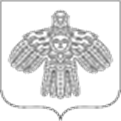 ФИНАНСОВОЕ УПРАВЛЕНИЕ АДМИНИСТРАЦИИ МУНИЦИПАЛЬНОГО ОБРАЗОВАНИЯ ГОРОДСКОГО ОКРУГА «УХТА»ФИНАНСОВОЕ УПРАВЛЕНИЕ АДМИНИСТРАЦИИ МУНИЦИПАЛЬНОГО ОБРАЗОВАНИЯ ГОРОДСКОГО ОКРУГА «УХТА»«УХТА» КАР КЫТШЫНМУНИЦИПАЛЬНÖЙ ЮКÖНЛÖНАДМИНИСТРАЦИЯСА СЬÖМ ОВМÖСÖН ВЕСЬКÖДЛАНİН«УХТА» КАР КЫТШЫНМУНИЦИПАЛЬНÖЙ ЮКÖНЛÖНАДМИНИСТРАЦИЯСА СЬÖМ ОВМÖСÖН ВЕСЬКÖДЛАНİН«УХТА» КАР КЫТШЫНМУНИЦИПАЛЬНÖЙ ЮКÖНЛÖНАДМИНИСТРАЦИЯСА СЬÖМ ОВМÖСÖН ВЕСЬКÖДЛАНİН«УХТА» КАР КЫТШЫНМУНИЦИПАЛЬНÖЙ ЮКÖНЛÖНАДМИНИСТРАЦИЯСА СЬÖМ ОВМÖСÖН ВЕСЬКÖДЛАНİН   ПРИКАЗ   ПРИКАЗ   ПРИКАЗ   ПРИКАЗ   ПРИКАЗ   ПРИКАЗ   ПРИКАЗ26.09.202326.09.2023№№144г.Ухта,  Республика Комиг.Ухта,  Республика КомиНачальник Финансового управления администрации МОГО «Ухта»Г.В. Крайн